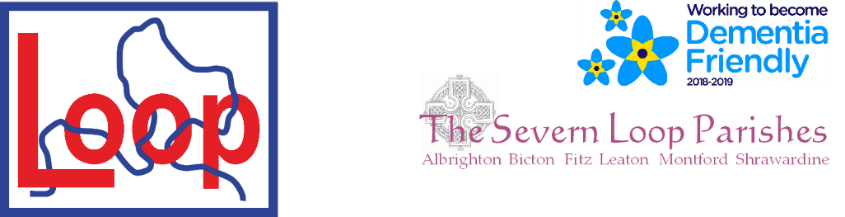 	Priest-in-Charge: 	The Revd Hannah Lins		07736 012011	revhannahlins@gmail.com	Assistant Priest: 	The Revd Peter Allanwww.severnloopparishes.org.uk	01939 290048	pallan412@gmail.com Loop Safeguarding Officer: Mrs Philippa Herbert 01939 291352	Lay Pastoral Minister:	Mrs Joyce JaggerSharing the Light in the Loop 01743 298285 weekly worship	07802 695954	pearhill1@outlook.com Daily Hope – the national service 0800 804 8044NOVEMBER LOOP 2023Weekly Collects, Readings and Reflection are on the website (see above.)ConfirmationWe are delighted to be holding our first Confirmation service since 2019! Five local young people will be getting confirmed on 5th November, 4pm at Leaton. Please do pray for them as they embark on this significant step in their faith journey. We would love to have as many of you as possible supporting them at the service itself- you are very, very welcome to come along. Bishop Sarah will be confirming them, and the service will also include the candidates’ first communion. We hope to see you there! 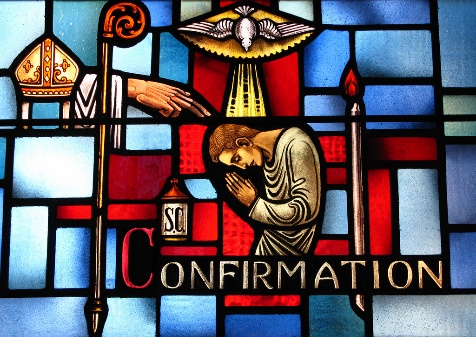 24/7 PrayerOur next 24/7 prayer will be from the evening of the 15th November until the evening of the 16th November. The prayer room will be set up at Fitz Village Hall, and we will gather for singing at noon on the 16th. Everyone is most welcome! To book a slot to pray, contact Philippa Herbert at herbertphilippa66@gmail.com .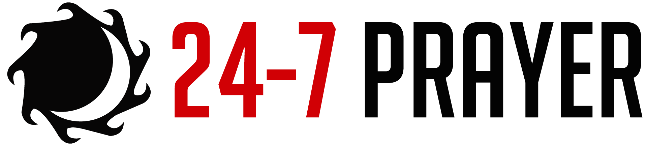 Forest ChurchOur next Forest Church will be stretching the definition! Probably better called Forest-Inspired Church, it’ll be held indoors (I know!) on 19th November at the Mission Church in Bomere Heath. We will enjoy an afternoon of festive woodland crafting, as we prepare for advent.Do join us from 3pm- as usual, we will conclude with a short service. Hot and cold drinks and cake will be provided, so there’s no need to bring a picnic on this occasion. The next Forest Church after that will be 25th February 2024, at 1403… for lambing!Diary DatesBicton CAMEO Coffee Morning- 9th November, 10.30am- noon. In church.The Stepping Out Café in Bomere Heath- 29th November, 2.30pm-4pm.Filling Station- Knockin Village Hall is on 21st November, 7.10pm for a 7.30pm start. The next one at Rodington Village Hall (SY4 4QS) is on 27th November, 7.15pm for a 7.30pm start. REVS- 19th November, 9.30am-noon, Montford Bridge Café.Festival of Remembrance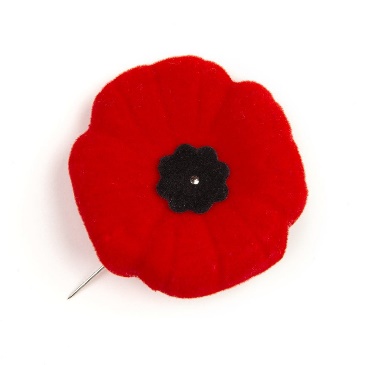 All are welcome at our Festival of Remembrance with the Yeoman Singers at Fitz Church, 12th November, 5.30pm. ChristmasAfter the joy of singing in Battlefield and Preston Gubbals last year, we’ve decided to hold carol services in both places this time round. As follows: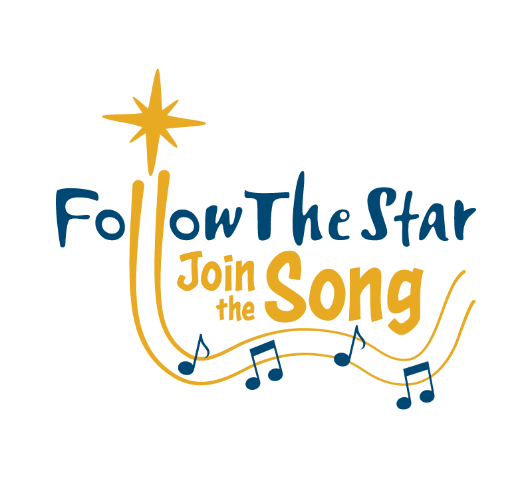 St Mary Magdalene, Battlefield- 2pm, Saturday, 16th DecemberSt Martins, Preston Gubbals- 2pm, Sunday, 17th DecemberThere is also going to be a Christmas Tree Festival at Leaton on 8th-10th December, 10am-4pm, culminating in a celebration service at 4pm on 10th December, at which we will welcome Bishop Alistair Magowan (retired bishop of Ludlow).We’re going to be carol singing at the Red Lion in Bomere Heath from 6pm on 5th December, and we’re hoping to do a similar thing at the Albrighton Hall Hotel- date to be confirmed. Finally, a bit like they do at the Hospice, we are going to have Light for a Loved One at Bicton- so throughout December there will be a tree lit in memory of loved ones, and a list of names on the notice board. There is information in Bicton Village News, or contact Hannah to find out more.RIPWe are very sad to announce the deaths of Morlais Morgan and Stella Beale. Morlais was a member of our Bicton congregation and a well-known member of the community. Stella was so central to the life of the Mission Church in Bomere Heath, and looked after it as our booking secretary for many years. Both are beloved of our congregations and will be profoundly missed- may they rest in peace and rise in glory.Advent Lunch and SingalongFitz will be hosting an advent community lunch with Christmas singalong on 3rd December at 12.30pm. Tickets are £10 for adults and £5 for children up to 11 years old. There will be a prize for the best nativity costume for the children! Bring your own drinks. To book a place, contact Avril Stephens on 01743 850262 or  avril.stephens10@gmail.com. For Your PrayersFor the people of Israel and Palestine- for peace and dialogue.For those living with the aftermath of the earthquake in Morocco and the flooding in Libya.For those preparing for Confirmation- Phoebe, Dylan, Evan, Mack and GracieFor our local homeless community, following the temporary closure of The Ark. For those who find the season of remembrance particularly poignant.For the families and friends of Morlais Morgan and Stella BealeReadings for NovemberSUNDAY SERVICES FOR NOVEMBER 2023HC- Holy Communion; MP- Morning Prayer; BCP- Book of Common PrayerOTHER WAYS TO WORSHIP ON SUNDAYSSUNDAY AT SIX 6 pm via Zoom – email Peter or Hannah to receive the link.SHARING THE LIGHT IN THE LOOP- weekly phone line worship – see top of this page for the number.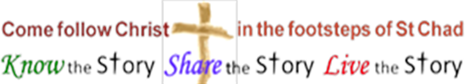 DAILY HOPE – national phone line, see number above.LICHFIELD CATHEDRAL- www.lichfield-cathedral.org  10.30 am EucharistDatePsalmFirst ReadingSecond Reading/ Gospel5th November34.1-101 John 3.1-3Matthew 5.1-1212th November23	Romans 8.31-39			John 15.9-1719th November90.1-12 1 Thessalonians 5.1-11  Matthew 25.14-3026th November95.1-7Ephesians 1.15-23 Matthew 25.31-463rd December80.1-8,18-20Isaiah 64.1-9Mark 13.24-37AlbrightonBictonBomere HeathFitzLeatonMontfordShrawardine5th NovemberAll SaintsWhite9.15 amHC11 amHC9.30 amHC  BCPConfirmation 4pm9.30 amMP12th NovemberRemembranceRed10.45 amA service of Remembrance, hosted by the RBL9 amHCTo include an act of remembrance5.30pmFestival of Remembrance10.45 amA service of Remembrance9.30 amHCTo include an act of remembrance10.50 amA service of Remembrance19th November2nd before AdventGreen9.15 amMP11 amHC9.30 amHC BCP10.45 amHC9.30 amMP26th November Christ the KingRed11 amMP9 amHC10.45 amMP11 amHC9.30 amHC3rd December1st of AdventPurple9.15 amHC11 amHC9.30 amHC  BCP10.45 amHC9.30 amMP